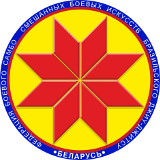 Турнир по дзюдо среди детей«Минск Open 2»ПРОТОКОЛ21 октября 2018,  Минск                                                                               2012 г.р.,  -28кгГлавный судья										А.А. Воронович№ п/пФИО123ОчкиМесто1Барсуков Дмитрий2Литвинович Радион3Талерёнок Лев